AUTO KLUB LADA v AČR JINDŘICHŮV HRADECP R O P O Z I C Eautomobilové orientační soutěžeJindřichohradecký kapr 2019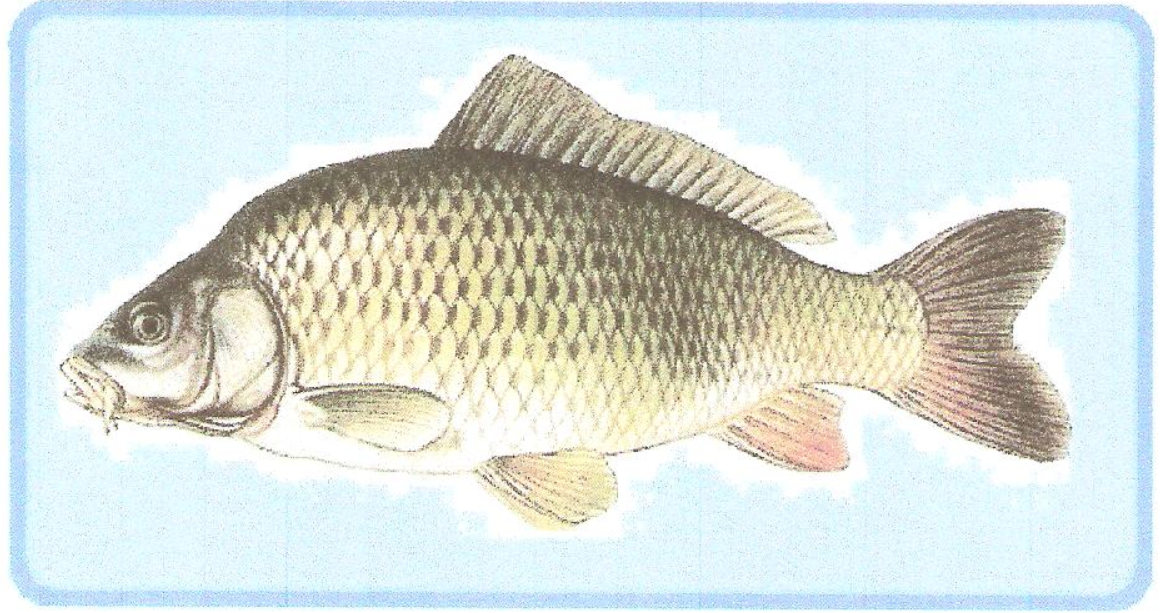 7. kolo Českého poháru v AOSa6. kolo Malého Českého poháru v AOSJindřichův Hradec 21.9.2019Pořadatel soutěže     Pořadatelem soutěže je AUTO KLUB LADA v AČR Jindřichův Hradec.Druh a charakter soutěže     Soutěž je určena k prověření řidičských a orientačních schopností soutěžících     a jede se dle platných řádů AOS pro rok 2019,za normálního silničního provozu,     posádky jsou proto povinny dodržovat pravidla silničního provozu – jejich     dodržování je na trati kontrolováno.     Soutěž je vypsána ve 2 kategoriích:  A     7. kolo Českého poháru v AOS – je pořádán jako orientační soutěž          pro všechny příchozí a přihlášené dvoučlenné posádky bez rozdílu výkonnosti,          tříd a zkušeností.  B     6. kolo Malého Českého poháru v AOS – je pořádán jako zájmová orientační          soutěž pro všechny příchozí a přihlášené minimálně dvoučlenné posádky podle         pravidel pro Malý Český pohár. Je zejména určen pro méně zkušené         a začínající posádky, které chce zajímavou formou seznámit s orientačními         soutěžemi. Tomu odpovídá nižší náročnost soutěže, která se pojede podle         jednodušších itinerářů.Termín a místo konání soutěže     Soutěž se koná v sobotu 21.9.2019 v Jindřichově Hradci a jeho okolí.Přejímka a prezentace soutěže     Přejímka soutěže proběhne v restauraci Na Cihelně sídliště Vajgar -      - 49.1432383N, 15.0251717E.     Jízda zručnosti s ohledem na urychlení soutěže proběhne na parkovišti před výrobním podnikem Pollmann (dříve LADA a.s. - výpadovka z J.Hradce na Pelhřimov silnice I.třídy č.23 a č.34)- 49.1588803N, 15.0228828E, ještě před přejímkou soutěže. Soutěžící budou rozděleni do 3 skupin podle vzdálenosti od pořadatele a týden před soutěží budou na stránkách Svazu AOS informováni do jaké skupiny byli zařazeni.Ředitelství soutěže     Ředitel                                               Vladimír Šindelář     Hlavní pořadatel                                Libor Šandera     Tajemník, hospodář  soutěže            Martin Nečas     Vedoucí tratě                                     Zdeněk Šimánek, František Hodr     Vedoucí JZ                                        Petr Janeček     Hlavní rozhodčí                                 Stanislav KočíHarmonogram soutěže     8,30 – 10,00                        Jízda zručnosti pro obě kategorie     8,45 – 10,15                        Přejímka, prezentace     10,20 – 10,50                      Zahájení a rozprava     11,00                                   Start první posádky     16,30                                   Dojezd poslední posádky včetně limitu     16,45                                   Vyvěšení výsledků     17,30                                   Vyhlášení vítězů a zakončení soutěžeProstor soutěže Prostor soutěže je vymezen obcemi:      Jindřichův Hradec, Dolní, Horní, Kostelní a Okrouhlá Radouň, Drahýška,      Hostějeves, Jarošov n/N., Jindřiš, Nekrasín, Nová Včelnice, Radouňka,      Rodvínov, Starý Hrozenkov.      Trať soutěže: pro Velký Český pohár 3 etapy v celkové délce do 120 km, pro     Malý Český pohár 3 etapy v celkové délce do 100 km.     Pořadatel si vyhrazuje možnost umístnit na vozidla soutěžících reklamu     případného sponzora. Takto získané prostředky budou použity na ceny pro     posádky.Přihlášky a startovné     Soutěžící zašlou přihlášku:systémem on-line přihlášek na stránkách Svazu AOS – www.aoscz.info neboE-mailem na sindelarv@tiscali.cz, tel.: 420 724 576 655     Startovné činí 250,- Kč pro VČP i MČP a je splatné hotově při přejímce.      Uzávěrka přihlášek je v pondělí, 16.září 2019.Hodnocení soutěže     Hodnocení soutěže bude provedeno dle platných „Řádů AOS“.10. Ceny     V každé kategorii bude odměněno 3- 5 posádek, dále bude vyhlášen nejlepší řidič      pro každou kategorii podle hodnocení JZ -  první cena tradiční. Ceny na dalších      pořadích dle možnosti pořadatele. Pojištění     Podpisem přihlášky do soutěže, soutěžní posádka potvrzuje, že startuje na vlastní     nebezpečí a rizika, že souhlasí s pravidly a propozicemi vydanými pořadatelem     této soutěže. Závěrečné ustanovení      Každý účastník soutěže startuje na vlastní náklady.Podáním přihlášky se soutěžící zavazují nahradit škody jím způsobené osobámtřetím nebo pořadateli.Startovní čísla pro nenominované dodá pořadatel.Po celou dobu soutěže (od startu první posádky do soutěže po dojezd posledníposádky do cíle) platí přísný zákaz používání mobilních telefonů či jiných prostředků komunikace s výjimkou použití při tísňovém volání. Porušení zákazu bude posuzováno jako nesportovní chování. Schvalovací doložkaPropozice byly schváleny:Výborem AUTO KLUBU LADA v AČR Jindřichův Hradec dne  22. března 2019Svazem AOS v Praze dne  29. července 2019